МІНІСТЕРСТВО ОСВІТИ І НАУКИ УКРАЇНИ«ПРИКАРПАТСЬКИЙ НАЦІОНАЛЬНИЙ УНІВЕРСИТЕТ ІМЕНІ ВАСИЛЯ СТЕФАНИКА»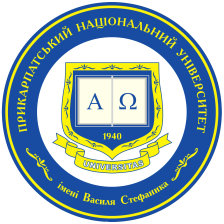 Інститут післядипломної освіти та довузівської підготовкикафедра професійної освіти та інноваційних технологійСИЛАБУС НАВЧАЛЬНОЇ ДИСЦИПЛІНИНавчальна практика                           Освітня програма «Спеціальна освіта»                           Спеціалізація (за наявності) 016.01 Логопедія                           Спеціальність 016 «Спеціальна освіта»                           Галузь знань 01 Освіта / ПедагогікаЗатверджено на засіданні кафедриПротокол № _1_ від “27_” _серпня_ 2020_ р.  м. Івано-Франківськ – 2020Силабус – це документ, в якому роз’яснюється взаємна відповідальність викладача і студента. В ньому представляються процедури, політики, зміст курсу, а також календар його виконання. В силабусі мають бути озвучені вимірювані цілі, які викладач ставить перед своєю дисципліною.Студент має зрозуміти, чого він/вона зможе навчитися, чим саме може бути корисним цей курс. Силабус окреслює концептуальний перехід від «здобування знань» і «одержання практичних навичок» до компетентностей, що їх може засвоїти студент, вивчаючи цей курс. Силабус включає в себе анотацію курсу, мету (компетентності), перелік тем, матеріали для читання, правила стосовно зарахування пропущених занять. На відміну від робочого тематичного плану і навчально-методичного комплексу дисципліни, силабус створюється для студента.Форма силабусу розглянута на засіданні НМР університету Протокол № ____ від «__» __________ 202_ р.Форма силабусу Затверджена Вченою радою університету Протокол № ____ від «__» __________ 202_ р.Розробник силабусу: Кучерак Ірина Володимирівна, доцент кафедри професійної освіти та інноваційних технологійЗМІСТ1. Загальна інформація2. Опис дисципліни3. Структура курсу  4. Система оцінювання курсу5. Оцінювання відповідно до графіку навчального процесу  6. Ресурсне забезпечення7. Контактна інформація8. Політика навчальної дисципліни1. Загальна інформація2. Опис дисципліни3. Структура курсу 4. Система оцінювання курсу 5. Оцінювання відповідно до графіку навчального процесу6. Ресурсне забезпечення7. Контактна інформація8. Політика навчальної дисципліниВикладач        Кучерак І.В.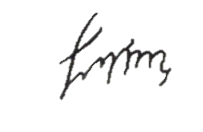 Назва дисципліниНавчальна практикаОсвітня програма Спеціальна освітаСпеціалізація (за наявності)Спеціальність016 Спеціальна освіта 016.01ЛогопедіяГалузь знань01 Освіта / ПедагогікаОсвітній рівень бакалаврСтатус дисципліниосновнаКурс / семестрІ/ІІРозподіл за видами занять тагодинами навчання (якщо передбачені інші види, додати)Самостійна робота – 90 год.Мова викладанняукраїнськаПосилання на сайт дистанційного навчанняhttps://d-learn.pnu.edu.ua/ Мета: ознайомлення зі змістом професійної діяльності логопеда, його функціональними обов’язками, закріплення та поглиблення теоретичних знань, отриманих студентами у процесі вивчення педагогічних та психологічних дисциплін, формування професійних компетенцій, уміння застосувати у реальних умовах набуті теоретичні знання, сформувати навички самостійної практичної діяльності.Цілі: ознайомлення студентів-практикантів із інформацією про обраний фах, перспективи розвитку спеціальності та специфікою роботи навчального закладу; вивчення основних напрямів роботи логопеда; поглиблення та закріплення теоретичних знань, встановлення їх зв’язку із практичною діяльністю; удосконалення діагностичних умінь і навичок, необхідних для всебічного вивчення дітей із мовленнєвою патологією, проведення корекційної логопедичної роботи з ними; сприяння формуванню практичних умінь щодо організації і методики проведення освітньої роботи з дітьмиЗК-2. Здатність зберігати та примножувати моральні, культурні, наукові цінності і досягнення суспільства на основі розуміння історії та закономірностей розвитку предметної області, її місця у загальній системі знань про природу і суспільство та у розвитку суспільства, техніки і технологій, використовувати різні види та форми рухової активності для активного відпочинку та ведення здорового способу життя.ЗК-4. Здатність застосовувати знання у практичних ситуаціях.ЗК-6. Здатність використовувати інформаційні та комунікаційні технології. ЗК-7. Здатність вчитися і оволодівати сучасними знаннями. ЗК-8. Здатність працювати в команді. ЗК-9. Здатність до міжособистісної взаємодії.ЗК-10. Здатність діяти на основі етичних міркувань (мотивів)СК-1. Усвідомлення сучасних концепцій і теорій функціонування, обмеження життєдіяльності, розвитку, навчання, виховання і соціалізації осіб з особливими освітніми потребами. СК-2. Здатність до аналізу вітчизняного та зарубіжного досвіду становлення і розвитку спеціальної та інклюзивної освіти.СК-16. Здатність до особистісного та професійного самовдосконалення, навчання та саморозвиткуНавчальна практика – важлива складова освітньо-професійної програми (ОПП) підготовки фахівців за спеціальністю 016 «Спеціальна освіта» (логопедія) ОР «бакалавр», спрямована на закріплення теоретичних знань, отриманих під час навчання, безпосереднє ознайомлення із обраним фахом, оволодіння первинними навичками професійної діяльності.№ТемаРезультати навчанняЗавдання1.Ознайомлення із завданням і змістом роботи закладу освіти. Ознайомлення зі структурою закладу освіти, порядком та комплектування дітей з порушенням мовлення; ознайомлення з оформленням дидактичного матеріалу і обладнанням кабінетів; аналіз розпорядку дня, ознайомлення з перспективним і щоденним плануванням фронтальних та індивідуальних занять.Оформлення звітної документації 2.Ознайомлення із особливостями планування та організації роботи логопедаОзнайомлення із документацією логопеда, обладнанням кабінету, формами і системою корекційної роботи спеціального закладу освіти. Відвідування занять, які проводить логопед. Вивчення конспектів занять. Ознайомлення із перспективним та щоденним плануванням. Оформлення звітної документації3.Підготовка звітної документації. Оформлення відповідно до вимог навчальної програми звітної документації – індивідуального плану роботи студента-практиканта, щоденника спостережень, виконання індивідуальних завданьОформлення звітної документації4.Захист практики на підсумковій конференціїПрезентація результатів навчальної практики на підсумковій конференціїЗахист практикиНакопичування балів під час вивчення дисципліниНакопичування балів під час вивчення дисципліниВиди навчальної роботиМаксимальна кількість балівВідвідування бази практики та виконання завдань20Оформлення звітної документації. Фрагментарно (як додаткові бали) зараховуються результати навчання під час проходження практики із запровадженням карантинних обмежень.30Захист практики на підсумковій конференції50Максимальна кількість балів100Вили навчальної роботиНавчальні тижніНавчальні тижніНавчальні тижніНавчальні тижніНавчальні тижніНавчальні тижніНавчальні тижніНавчальні тижніНавчальні тижніНавчальні тижніНавчальні тижніНавчальні тижніНавчальні тижніНавчальні тижніРазомРазомВили навчальної роботи123456789101112131414Відвідування бази практики та виконання завдань11111111111117720Оформлення звітної документації5555555530Захист практики на звітній конференції505050Всього за тиж-нь16161616161616262100Матеріально-технічне забезпеченняМультимедіа, лабораторії, комп’ютери та іншеЛітература:Асистент учителя в інклюзивному класі: навчально-методичний посібник / Н.М. Дятленко, Н.З.Софій, О. В. Мартинчук, Ю.М. Найда, під заг. ред. М. Ф. Войцехівського. К. ТОВ Видавничий дім «Плеяди. 2015. 172 с. Данілавічютє Е.А., Литовченко С.В. Стратегії викладання в інклюзивному навчальному закладі: навч-метод. посіб./за ред. А. А. Колупаєвої. Київ : вид. гр. «А.С.К.», 2012. 360 с.Логопедія: підручник, 2-ге вид. ; за ред. М.К. Шеремет. – К.: Видавничий Дім «Слово», 2010. – 672 с.Марченко І.С. Спеціальна методика початкового навчання української мови (логопедична робота з корекції порушень мовлення у дошкільників) : навч. посіб. для студентів вищ. пед. навч. закл. ; спеціальність : корекційна освіта (логопедія) / І. С. Марченко. – К.: Видавничий Дім «Слово», 2010. – 288 с.Організаційні засади діяльності асистента вчителя в інклюзивному класі: метод.посібник / уклад.: О. Каган та ін. Харків. «Друкарня Мадрид», 2019.110с.Організаційно-методичні засади діяльності інклюзивно-ресурсних центрів: навчально-методичний посібник / за заг. ред. М.А. Порошенко та ін. – Київ. 2018. 252с.Путівник для батьків дітей з особливими освітніми потребами: навчально-методичний посібник у 9 книгах / за заг.ред. Колупаєвої А.А. Київ. 2010. 363 с.Рібцун Ю. В. Дошкільнятко: корекційно-розвивальна та навчально-виховна робота з дітьми з фонетико-фонематичним недорозвитком мовлення : навч.-метод. посіб. / Ю. В. Рібцун. – К., 2014. 238 с.Рібцун Ю. В. Корекційне навчання з розвитку мовлення дітей молодшого дошкільного віку із ЗНМ: програмно-методичний комплекс / Ю. В. Рібцун. К.: Освіта України, 2011.  29 сСтворення індивідуальної програми розвитку для дітей з особливими освітніми потребами: метод. посіб. / за заг. ред. Н. З. Софій, Київ. ТОВ «Видавничий дім «Плеяди», 2015. 66 с.Тарасун В.В. Логодидактика : навч. посібник / В.В. Тарасун. – 2-е видання. – К.: Видавничий Дім «Слово», 2011. – 392 с.Хрестоматія з логопедії : навчальний посібник / М.К. Шеремет, І. В. Мартиненко. – К.: КНТ, 2006. Шевців З. М. Основи інклюзивної педагогіки: підручник. Київ : «Центр учбової літератури», 2016. 248 с.Література:Асистент учителя в інклюзивному класі: навчально-методичний посібник / Н.М. Дятленко, Н.З.Софій, О. В. Мартинчук, Ю.М. Найда, під заг. ред. М. Ф. Войцехівського. К. ТОВ Видавничий дім «Плеяди. 2015. 172 с. Данілавічютє Е.А., Литовченко С.В. Стратегії викладання в інклюзивному навчальному закладі: навч-метод. посіб./за ред. А. А. Колупаєвої. Київ : вид. гр. «А.С.К.», 2012. 360 с.Логопедія: підручник, 2-ге вид. ; за ред. М.К. Шеремет. – К.: Видавничий Дім «Слово», 2010. – 672 с.Марченко І.С. Спеціальна методика початкового навчання української мови (логопедична робота з корекції порушень мовлення у дошкільників) : навч. посіб. для студентів вищ. пед. навч. закл. ; спеціальність : корекційна освіта (логопедія) / І. С. Марченко. – К.: Видавничий Дім «Слово», 2010. – 288 с.Організаційні засади діяльності асистента вчителя в інклюзивному класі: метод.посібник / уклад.: О. Каган та ін. Харків. «Друкарня Мадрид», 2019.110с.Організаційно-методичні засади діяльності інклюзивно-ресурсних центрів: навчально-методичний посібник / за заг. ред. М.А. Порошенко та ін. – Київ. 2018. 252с.Путівник для батьків дітей з особливими освітніми потребами: навчально-методичний посібник у 9 книгах / за заг.ред. Колупаєвої А.А. Київ. 2010. 363 с.Рібцун Ю. В. Дошкільнятко: корекційно-розвивальна та навчально-виховна робота з дітьми з фонетико-фонематичним недорозвитком мовлення : навч.-метод. посіб. / Ю. В. Рібцун. – К., 2014. 238 с.Рібцун Ю. В. Корекційне навчання з розвитку мовлення дітей молодшого дошкільного віку із ЗНМ: програмно-методичний комплекс / Ю. В. Рібцун. К.: Освіта України, 2011.  29 сСтворення індивідуальної програми розвитку для дітей з особливими освітніми потребами: метод. посіб. / за заг. ред. Н. З. Софій, Київ. ТОВ «Видавничий дім «Плеяди», 2015. 66 с.Тарасун В.В. Логодидактика : навч. посібник / В.В. Тарасун. – 2-е видання. – К.: Видавничий Дім «Слово», 2011. – 392 с.Хрестоматія з логопедії : навчальний посібник / М.К. Шеремет, І. В. Мартиненко. – К.: КНТ, 2006. Шевців З. М. Основи інклюзивної педагогіки: підручник. Київ : «Центр учбової літератури», 2016. 248 с.КафедраКафедра професійної освіти та інноваційних технологій, вул. Чорновола 57, кабінет 104-а http://kpoit.pnu.edu.ua  kpoit@pnu.edu.ua ВикладачКучерак Ірина ВолодимирівнаКонтактна інформація викладачаIryna.Kucherak@pnu.edu.uaАкадемічна доброчесністьCамостійне виконання студентом навчальних завдань, завдань поточного та підсумкового контролю результатів навчання (для осіб з особливими освітніми потребами ця вимога застосовується з урахуванням їхніх індивідуальних потреб і можливостей)Пропуски занять (відпрацювання)Виконання самостійних завдань. Допуск до захисту передбачає виконання студентом всіх самостійних завдань та отримання мінімального балу 25 із 50 можливих. Якщо підсумкова оцінка менша 25 балів студенти повинні отримати дозвіл на здачу іспиту за талоном №2Виконання завдання пізніше встановленого термінуВраховуються завдання, які виконані у встановлені терміниНевідповідна поведінка під час заняттяДодаткові балиНеформальна освіта  Едера